Ｍサポ相談会　　参加申込書　　　　			締切：7月1日（月）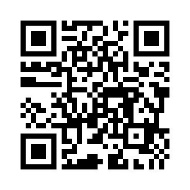 ②下記申込書をＭサポ窓口・ＦＡＸ・メールにて申込み ＦＡＸ：027-237-0810   メール：21@maebashi-shiminkatsudo.jp※９月1２日（木）に会計処理相談会を開催しますゲスト相談員　ＮＰＯ法人市民立ぐんまＮＰＯセンター　代表理事　草場史子氏※ご記入いただいた個人情報は、当事業のみに使用します。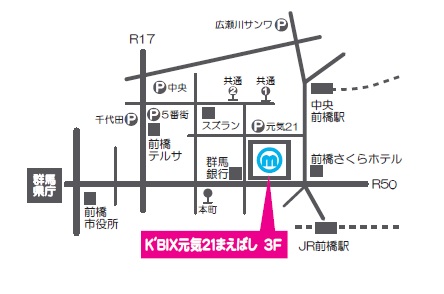 相談会　　設立・運営　７/11（木）相談会　　設立・運営　７/11（木）希望時間□ １７：００	　□ １７：４０　　　□ １８：２０ふりがな氏　　名団体名※所属している方のみ住　　所電話番号相談内容